Mardi 15 juin 2021 à 14 heures A GRIMBERGEN, UNE BALADE SYMPA ! Je propose de nous aérer et d’entretenir nos ‘guiboles’ lors d’une balade relax dans la vallée du Maelbeek à Grimbergen.
Nous ferons le tour du Prinsenbos,
traverserons le vieux centre du village, nous promènerons le long de la vallée du Maelbeek, et ferons une petite incursion dans le Lintbos si le temps le permet. çà et là je ferai un petit commentaire sur l’origine et les principales curiosités de la commune.
Nous y consacrerons environ 2 h (sauf arrêts éventuels), sur une distance pouvant varier de
5 à 6,5km. Pas de visite d’intérieurs. Nous
devrons nous plier aux mesures sanitaires du moment. Aujourd’hui, elles sont :
➢Port du masque
➢Groupe de maximum 10 personnes
➢Verre possible en terrasse, par groupes de 4 personnes Equipez-vous en fonction du temps. Le terrain est praticable, sentiers de terre et routes pavées, mais prévoyez de bonnes chaussures. Rendez-vous le 15 juin 2021 à 14h, sur le parking du terrain de sport ‘Ter Wilgen’, Brusselseteenweg 152 - 1850 Grimbergen. ➢ Bus De Lijn dont le trajet passe entre autres par l’arrêt De Wand. Descendre à l’arrêt Triohof. Revenir un peu en arrière, le parking est presque en face de l’arrêt du bus. ➢ Bus 232 Brussel – Grimbergen/Verbrande Brug (+/-13h12 à De Wand, arrivée Triohof 13h32) ➢ Bus 230 Brussel – Humbeek (+/- 13h30 à De Wand, arrivée Triohof +/- 13h46) Réservation : Christiane Deweerdt, 0473/673.281 (réservation indispensable pour adaptation éventuelle aux mesures sanitaires. La promenade pourrait être reportée en cas de très mauvais temps. 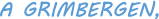 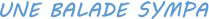 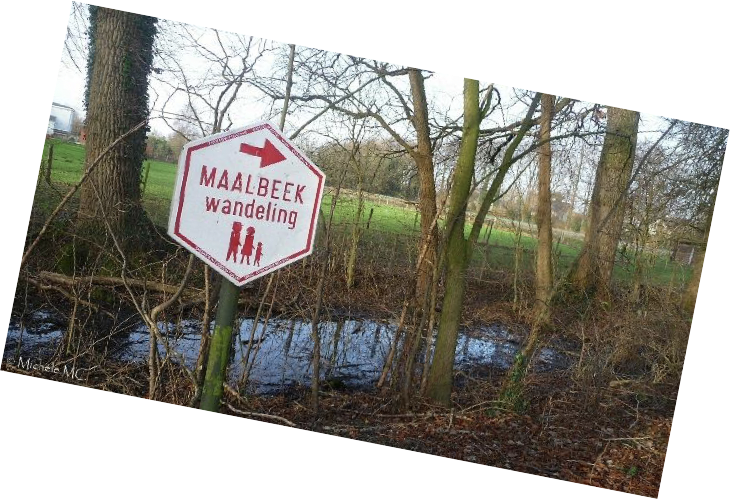 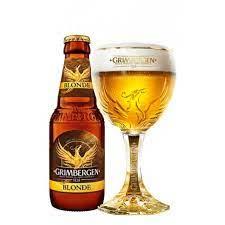 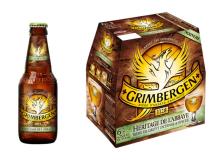 